	2014年3月3日，日内瓦尊敬的先生/女士：1	按照审查委员会上一次会议（2014年1月16-17日，瑞士日内瓦）达成的一致意见，制定了利益攸关方问卷调查表，涉及的主题包括：ITU-T的结构及其与其他标准制定组织的合作和协调方式。此问卷调查表的目的是收集信息，以改善ITU-T的结构及其与其他标准制定组织的合作/协作机制。正如您所知，过去我们用非电子方式收集答卷。目前我们正在向一种新的在线问卷调查表系统过渡。我们希望这种新系统能让您回答问卷时更轻松，电信标准化局整理答卷时更方便。只要输入TIES用户名（username@ties.itu.int）和密码，即可开始答卷。请见下面的问卷调查表链接：•	https://www.itu.int/net/ITU-T/forms/qs/RevCom-201402.aspx2	我想强调一下这份问卷调查表对审查委员会继续分析工作的重要性，因此需要您的积极配合，请务必确保回答尽可能完整，并在规定的时限内提交。电信标准化局将对答卷进行整理核对，结果将作为临时文件发给审查委员会。3	如最迟于2014年5月5日填妥问卷调查表，对此我表示感谢。4	如需有关问卷调查表的进一步详细信息或澄清，均可向我提出要求，最好通过电子邮件，邮件地址：tsbrevcom@itu.int顺致敬意！电信标准化局主任
  马尔科姆•琼森附件：1件附件1（电信标准化局第87号通函）审查委员会 – 现将2012年世界电信标准化全会第82号决议中的职责范围摘录如下：对履行下文职责范围中对ITU-T审查委员会的指示，各利益攸关方有关ITU-T结构以及合作与协调方式的意见会使审查委员会受益匪浅。1	审查ITU-T现有结构是否足以促进本部门的继续发展，是否可满足对及时、恰当成果的日益增长的需求，满足市场需求，同时兼顾目前和未来的标准化环境。2	审议与其他标准制定机构之间的现有协调和协作机制，并提出改进建议。3	在世界标准化格局加速变化、消费者/全球标准使用者的需求层出不穷的背景下，审议ITU-T与其他标准制定机构之间的现有协作模式。4	在相互尊重和承认各方在标准制定领域的作用和责任不断演变的基础上，确定并建议新的合作与协作方式。5	寻找加强与其它标准制定机构合作的途径与手段，以便尽量减少其标准与ITU-T标准之间的冲突。假设在网上提供问卷调查表，预计会设置一个下拉菜单，询问答卷人回答内容代表所属组织的整体看法还是个人观点。TIES将提供答卷人的身份信息。问题1	就职责范围（ToR）而言，ITU-T现有结构中哪些方面效果良好？	同时考虑到以下几点：a)	国际电联是联合国政府间专门机构，其成员除成员国外，还包括部门成员、部门准成员和学术成员。b)	结构包括研究组、报告人组、区域组、联合协调活动、全球标准举措、焦点组及其他组的数量及范围。
见http://www.itu.int/en/ITU-T/groups/Pages/default.aspxb)	结构还涵盖吸引尚未参与ITU-T工作的专家和行业部门的机制，例如包括成员类别和宣传举措。
见http://www.itu.int/en/ITU-T/membership/Pages/default.aspx2	ITU-T结构中哪些方面不够完善、有待改进？
见http://www.itu.int/en/ITU-T/groups/Pages/default.aspx3	ITU-T应具体实施哪些结构变革？4	在与其他标准制定机构的合作与协调中，ITU-T采用的哪些方式（参考ITU-T A系列建议书补遗3、WTSA-12第7号决议和ITU-T A.1、A.4、A.5、A.6和A.23建议书）效果良好？5	ITU-T与其他标准制定组织的合作与协作有哪些方面存在不足，有待改进？6	可采取哪些具体行动或实施哪些具体程序增进ITU-T与其他标准制定组织之间的合作与协作？______________电信标准化局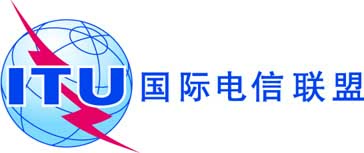 文号：
电话：传真：电信标准化局第87号通函REVCOM/BJ
+41 22 730 6311
+41 22 730 5853-	致国际电联各成员国主管部门电子
邮件：tsbrevcom@itu.int抄送：-	国际电联各成员国；-	ITU-T部门成员；-	ITU-T部门准成员；-	ITU-T学术成员；-	电信标准化顾问组（TSAG）、审查委员会（RevCom）及各研究组正副主席；-	无线电通信局主任；-	电信发展局主任事由：审查委员会有关ITU-T结构及其与其他标准制定组织（SDO）合作和协调方式的利益攸关方问卷调查表行动：请最迟于2014年5月5日在下文指定网站在线填妥问卷调查表